§1216.  Security, maintenance and sharing of wagering records1.  Records maintenance.  An operator shall maintain for 3 years after a sports event occurs at least the following records of all wagers placed with respect to that sports event:A.  Personally identifiable information of each person placing a wager;  [PL 2021, c. 681, Pt. J, §6 (NEW).]B.  The amount and type of each wager;  [PL 2021, c. 681, Pt. J, §6 (NEW).]C.  The time each wager was placed;  [PL 2021, c. 681, Pt. J, §6 (NEW).]D.  The location of each wager, including the Internet protocol address if applicable;  [PL 2021, c. 681, Pt. J, §6 (NEW).]E.  The outcome of each wager; and  [PL 2021, c. 681, Pt. J, §6 (NEW).]F.  Instances of abnormal wagering activity.  [PL 2021, c. 681, Pt. J, §6 (NEW).]In addition, an operator shall maintain video recordings in the case of in-person wagers for at least one year after the sports event occurs.  An operator shall make the records required to be maintained under this subsection available for inspection upon request of the director or as required by court order.[PL 2021, c. 681, Pt. J, §6 (NEW).]2.  Anonymized information.  An operator shall use commercially reasonable efforts to maintain, in real time and at the account level, anonymized information regarding a person who places a wager and the amount and type of the wager, the time the wager was placed, the location of the wager, including the Internet protocol address if applicable, the outcome of the wager and records of abnormal wagering activity.  The director may request that information in the form and manner required by rule.  Nothing in this subsection requires an operator to provide any information that is prohibited by federal or state law, including without limitation laws and rules relating to privacy and personally identifiable information.[PL 2021, c. 681, Pt. J, §6 (NEW).]3.  Records monitoring.  If a sports governing body has notified the director that access to the information described in subsection 2 for wagers placed on sports events of that sports governing body is necessary to monitor the integrity of that sports governing body's sports events, and the sports governing body represents to the director that it specifically uses that data for the purpose of monitoring the integrity of sports events of that sports governing body, then an operator shall share, in a commercially reasonable frequency, form and manner, with the sports governing body or its designee the same information the operator is required to maintain under subsection 2 with respect to sports wagers on sports events of that sports governing body.  A sports governing body and its designee may use information received under this subsection only for integrity-monitoring purposes and may not use information received under this subsection for any commercial or other purpose.  Nothing in this subsection requires an operator to provide any information if prohibited by federal or state law, including without limitation laws and rules relating to privacy and personally identifiable information.[PL 2021, c. 681, Pt. J, §6 (NEW).]4.  Security.  An operator shall use commercially reasonable methods to maintain the security of wagering data, customer data and other confidential information from unauthorized access and dissemination.  Nothing in this chapter precludes the use of Internet-based or so-called cloud-based hosting of that data and information or disclosure as required by law.[PL 2021, c. 681, Pt. J, §6 (NEW).]SECTION HISTORYPL 2021, c. 681, Pt. J, §6 (NEW). The State of Maine claims a copyright in its codified statutes. If you intend to republish this material, we require that you include the following disclaimer in your publication:All copyrights and other rights to statutory text are reserved by the State of Maine. The text included in this publication reflects changes made through the First Regular and First Special Session of the 131st Maine Legislature and is current through November 1, 2023
                    . The text is subject to change without notice. It is a version that has not been officially certified by the Secretary of State. Refer to the Maine Revised Statutes Annotated and supplements for certified text.
                The Office of the Revisor of Statutes also requests that you send us one copy of any statutory publication you may produce. Our goal is not to restrict publishing activity, but to keep track of who is publishing what, to identify any needless duplication and to preserve the State's copyright rights.PLEASE NOTE: The Revisor's Office cannot perform research for or provide legal advice or interpretation of Maine law to the public. If you need legal assistance, please contact a qualified attorney.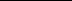 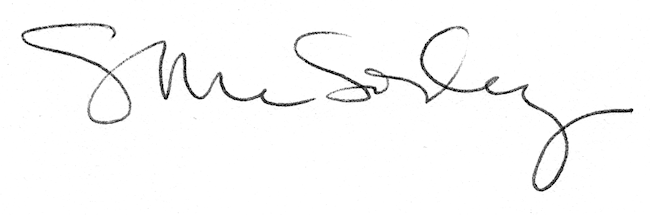 